INSTRUKSI KERJAPENGGUNAAN ALAT HONEY MOISTURE METERFAKULTAS TEKNOLOGI PERTANIANUNIVERSITAS BRAWIJAYADaftar IsiHalaman depan dan pengesahan 	iDaftar isi 	iiTujuan 	1Ruang lingkup 	1Prinsip	1Dokumen /Peralatan (disesuaikan dengan unit kerja) 	1Prosedur/cara kerja (disesuaikan dengan unit kerja)  	1Bagan alir  	1Tujuan Memastikan pemakaian dan pengoperasian honey moisture meter sesuai prosedur agar kegiatan praktikum dan penelitian dapat berjalan dengan baik dan lancar.Ruang lingkup Proses kegiatan praktikum dan penelitian yang berhubungan dengan pengoperasian honey moisture meterPrinsipMempelajari penggunaan honey moisture meter untuk mengukur kandungan air dalam maduPeralatan Honey moisture meterProsedurTekan tombol startTeteskan madu yang akan diukur kadar airnya pada lensa kacaBaca display digital angka, yang merupakan % kadar air dalam maduBersihan lensa dengan tissue hingga benar – benar bersih Kembalikan ke almari alatBagan Alir 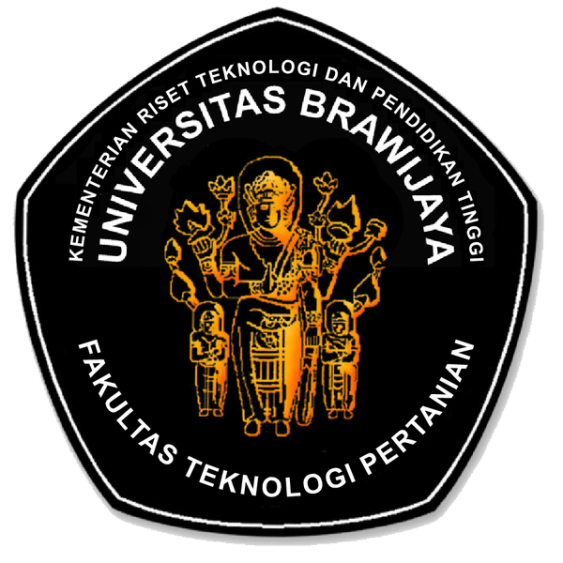 FAKULTAS TEKNOLOGI PERTANIANUNIVERSITAS BRAWIJAYAKode/No: 01000 07302FAKULTAS TEKNOLOGI PERTANIANUNIVERSITAS BRAWIJAYATanggal: 6 April 2017INSTRUKSI KERJA PENGUNAAN ALAT HONEY MOISTURE METERRevisi: 0INSTRUKSI KERJA PENGUNAAN ALAT HONEY MOISTURE METERHalaman: 1 dari 10ProsesPenanggungjawabPenanggungjawabPenanggungjawabTanggalProsesNamaJabatanTandatanganTanggal1. PerumusanRizky L.R. Silalahi, STP, M.ScKetua GJM FTP6 April 20172. PemeriksaanAgustin Krisna Wardana, STP, Wakil Dekan I FTP6 April 20173. PersetujuanDr. Ir. Sudarminto S.YDekan FTP6 April 20174. PenetapanDr. Ir. Sudarminto S.YDekan FTP6 April 20175. PengendalianRizky L.R. Silalahi, M.ScKetua GJM FTP6 April 2017